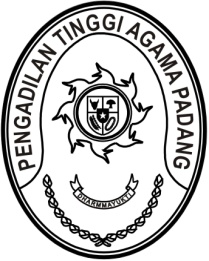 Nomor     	:	W3-A/411/KP 01.1/2/2021	                  4 Februari 2021Lampiran	: 1 (satu) rangkapPerihal	:  Permohonan Izin Belajar Program Magister (S.2) 		 a.n. Robbil Alfires, S.Sy.		  			Yth. Direktur Jenderal Badan Peradilan Agama		Mahkamah Agung RI		di		           J A K A R T AAssalamu’alaikum, Wr. Wb.Memperhatikan Pasal 4 angka 15 Keputusan Ketua Mahkamah Agung RI Nomor 125/KMA/SK/IX/2009 tentang Pendelegasian Sebagian Wewenang kepada Para Pejabat Eselon I dan Ketua Pengadilan Tingkat Banding di Lingkungan Mahkamah Agung untuk Penandatanganan di Bidang Kepegawaian, dengan ini kami teruskan kepada Bapak Surat permohonan izin belajar program Magister (S.2) a.n. Robbil Alfires, S.Sy. NIP. 199109252017121001, jabatan Hakim Pengadilan Agama Sijunjung.Sebagai bahan pertimbangan bagi Bapak kami lampirkan persyaratan sebagai berikut :Surat permohonan kepada pimpinan satuan kerja;Surat pernyataan yang bersangkutan;Surat persetujuan pimpinan satuan kerja;Surat rekomendasi atasan; Surat keterangan kampus;Akreditasi program studi.Demikian disampaikan, atas perhatiannya diucapkan terima kasih. Wassalam	Ketua,Zein AhsanTembusan:Ketua Pengadilan Agama Sijunjung.